Monthly Summary of Pressurized Ionization Chamber and Selected Weather Data for the DOE Community Environmental Monitoring Program for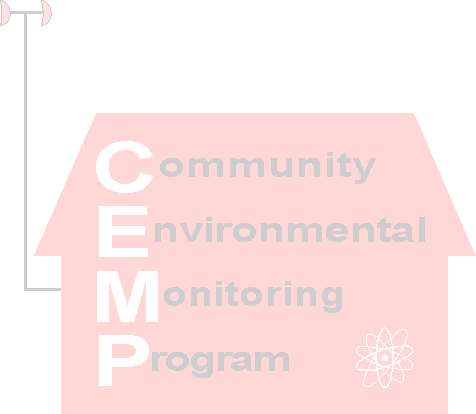 February 2023* Incomplete DataWINDWINDAIR TEMPERATUREAIR TEMPERATUREAIR TEMPERATUREBARO.GAMMA RADIATIONGAMMA RADIATIONGAMMA RADIATIONPRECIP.# Missing a complete monthAve.Max.MeanMax.Min.Press.MeanMax.Min.TotalMphMphDeg. FahrenheitDeg. FahrenheitDeg. FahrenheitInchesµR/h.µR/h.µR/h.InchesAlamo, Nevada2.328.338671826.511317120.56Amargosa Valley, Nevada5.336.747712227.431114110.33Beatty, Nevada6.040.943672126.621620151.10Boulder City, Nevada5.143.449723327.571418140.73Caliente, Nevada2.432.43359625.611521140.85Cedar City, Utah4.541.23154124.311318121.25Delta, Utah3.026.02950425.431216110.16Duckwater, Nevada6.932.82953124.591519140.12Ely, Nevada9.638.62249-1123.861115100.22Goldfield, Nevada9.045.732561224.431517130.26Henderson, Nevada3.436.249743127.731416130.24Indian Springs, Nevada2.634.743682126.681116100.44Las Vegas, Nevada2.933.850743227.941116100.31Medlin’s Ranch, Nevada6.538.437611125.48------0.44Mesquite, Nevada4.640.547702528.131118110.58Milford, Utah3.625.72755-824.881723160.48Nyala, Nevada4.145.93159125.15------0.30Overton, Nevada4.545.349722728.611115100.54Pahrump, Nevada4.833.746712327.1881280.71Pioche, Nevada5.835.731531024.1714--120.32Rachel, Nevada7.556.33158-1024.941519140.25Sarcobatus Flats, Nevada8.155.438651425.961618140.53St. George (Bloomington Hills), Utah2.336.942671927.241417130.35Stone Cabin, Nevada3.631.03056-224.21------0.34Tecopa/Shoshone4.149.049772428.661314120.50Tonopah, Nevada7.942.031531223.941617150.30Twin Springs, Nevada5.233.93058-424.91------0.44Warm Springs Summit, Nevada*--------------------